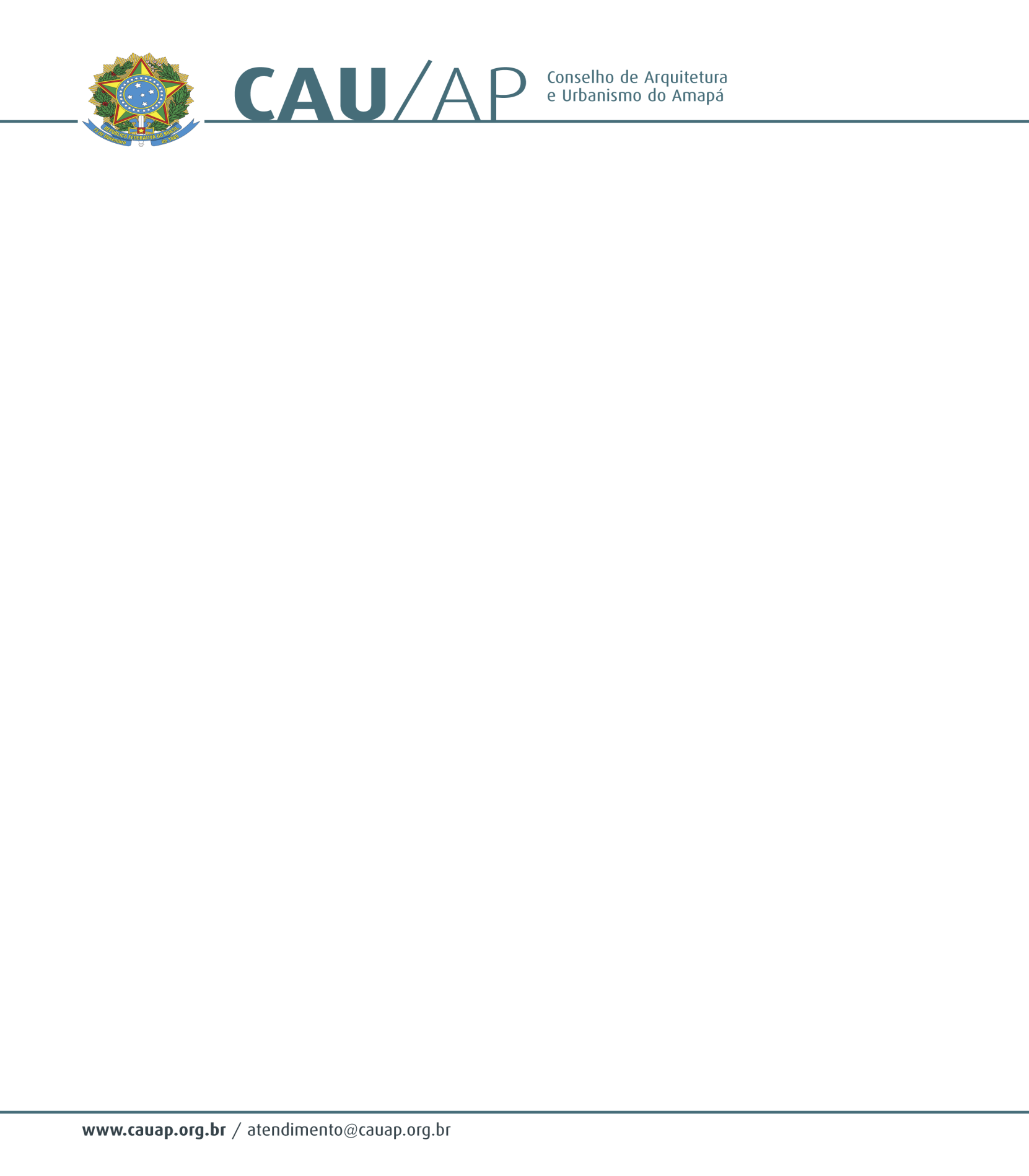 Ata da Primeira Reunião Extraordinária do Conselho de Arquitetura e Urbanismo do Amapá – CAU/APÀs nove horas e trinta e dois minutos do dia vinte e três de janeiro de dois mil e quinze, na sala de reuniões do CAU/AP, sediado na Avenida Av. Equatorial, 2265,Jardim Marco Zero, Macapá – Amapá reuniu-se o Presidente do CAU/AP EUMENIDES DE ALMEIDA MASCARENHAS, A Vice- Presidente DANIELLE COSTA GUIMARAES, A Conselheira Estadual SHIRLEI CRISTINA RIBEIRO FERREIRA, O Conselheiro Estadual NIVALDO FERREIRA, O Conselheiro Estadual ELIZEU CORRÊA DOS SANTOS, O Conselheiro Estadual Suplente CARLOS JOSE DOS SANTOS FILHO,O Conselheiro Federal JOSE ALBERTO TOSTES e o Suplente do Conselheiro Federal OSCARITO ANTUNES DO NASCIMENTO. O Presidente do CAU/AP iniciou a reunião passando à Secretária Geral para proceder à leitura da Convocatória, seguindo com a leitura da ordem do dia e assinatura da ata da 37ª reunião Plenária. Em continuidade o Presidente concedeu a palavra ao Conselheiro Federal JOSÉ ALBERTO TOSTES que comentou sobre a primeira reunião dos Conselheiros Federais do exercício de dois mil e quinze, onde na oportunidade foi feita a escolha do Conselheiro HAROLDO PINHEIRO para Presidente do CAU/BR. Também foram escolhidos os Coordenadores de Comissões e o novo Chefe de Gabinete o Sr. RAQUELSON LINS do CAU/RN. Na oportunidade o Conselheiro Federal comentou a possibilidade de conseguirmos um imóvel para o CAU/AP a partir de contatos com a Secretaria do Patrimônio da União e articulações junto ao CAU/BR. Também comentou sobre a realização de conferências estaduais, que serão planejadas para o próximo ano. Na oportunidade comentou que passarão por estudos a as Resoluções vinte e um, trinta e oito e vinte e dois. Continuando com sua fala informou que o MEC fez um acordo com o CAU/BR para a realização da avaliação do Curso de Arquitetura e Urbanismo nas instituições de ensino. Prosseguindo o Presidente passou a palavra para os demais conselheiros e na oportunidade o Conselheiro CARLOS JOSE DOS SANTOS FILHO comentou sobre a situação que está acontecendo na CAESA onde o mesmo é Gerente do PAC, e foi contratado um Engenheiro para elaborar um projeto para obras para conseguir o financiamento pelo PAC, e quando o projeto foi encaminhado para a CAIXA ECONÔMICA FEDERAL os mesmos solicitaram a RRT de responsabilidade pelo projeto do Gerente do PAC, o entraria na questão dos direitos autorais. Na oportunidade o Conselheiro ELIZEU CORRÊA DOS SANTOS comentou que no último dia vinte e dois aconteceu a reunião da Comissão de Planejamento, Finanças e Orçamento e Administração e foi repassado as dificuldades que foram encontradas para regularizar a situação cadastral do CAU/AP no Cartório de Ofícios, e que a presença do Assessor Jurídico é extremamente importante para que essa demanda se resolva. Continuando com sua fala o Conselheiro destacou a necessidade de se fazer uma leitura coletiva dos programas e projetos programados para este ano, o que facilitará no consenso junto ao plenário. Prosseguindo o Conselheiro trouxe as demandas dos Contratos para apreciação e decisão do plenário e na oportunidade ficou decido a renovação por seis meses o contrato do Assessor Jurídico, que estava com data de vencimento do dia quinze de janeiro de dois mil e quinze; também ficou renovado por mais seis meses o contrato do Assessor Contábil que tem o vencimento para o dia quinze de fevereiro de dois mil e quinze, o contrato do atual imóvel por mais um ano, que estava com a data de vencimento do dia oito de janeiro de dois mil e quinze, os serviços de limpeza deverá ser verificado se a contratação será por pessoa jurídica ou pessoa física.Na oportunidade foi a plenária aprovou a renovação do contrato dos serviços prestados pelo Banco do Brasil, contrato do seguro do carro e do imóvel,e o plano de telefonia móvel, com a troca dos aparelhos antigos, e inclusão de mais quatro linhas novas.O Conselheiro ELIZEU CORRÊA DOS SANTOS propôs a criação da CPL, e que pelo menos dois membros deverão fazer o curso de pregoeiro e de formação da CPL, e ficou decidido em plenária a composição dos membros da CPL, e para Presidente foi designada a Servidora THAISGONÇALVES DE MATOS, e como membros ALINE AGUIAR RODRIGUES e ELIONE SILVADE MIRANDA. Na oportunidade a Vice-Presidente ressaltou a importância de alcançar os índices de gastos em pelo menos setenta por cento dos valores enviados pelo CAU/BR para que não prejudique as demais parcelas subsequentes. O plenário decidiu pela vinda do Assessor Contábil para repassar informações sobre o orçamento para o ano corrente. Continuando sua fala comentou sobre o ofício encaminhando pelo FENASERA, o qual solicita reunião para discutir o acordo coletivo dos servidores, na ocasião o plenário decidiu agendar a referida negociação para o dia vinte de fevereiro, contudo são necessários os pareceres do Contábil e do Jurídico para que não haja nenhuma ilegalidade na negociação. O Plenário decidiu reajustar o valor das diárias e seguir o mesmo valor praticado pelo CAU/BR para o corrente ano, no valor de setecentos e trinta e quatro reais. Na oportunidade a Vice-Presidente comentou a importância do CAU/AP promover junto a instituições de ensino a oferta de pelo menos quatro cursos, entre especializações e cursos livres, sendo que essa demanda será discutida na Comissão de Ensino e Formação. Na oportunidade os Conselheiros definiram para o dia doze de fevereiro às nove e trinta da manhã, a próxima reunião ordinária do CAU/AP. Nada mais a declarar o Presidente deu por encerrada a reunião. Eu, ALINE AGUIAR RODRIGUES, Secretária Geral, lavrei a presente ata que segue assinada por mim, pelo Presidente do CAU/AP, EUMENIDES DE ALMEIDA MASCARENHAS e pelos demais Conselheiros presentes na Plenária.EUMENIDES DE ALMEIDA MASCARENHASPresidente do CAU/APALINE AGUIAR RODRIGUES Secretária Geral CAU/APDRT/AP nº 00018